CroatiaCroatiaCroatiaJanuary 2024January 2024January 2024January 2024SundayMondayTuesdayWednesdayThursdayFridaySaturday123456New Year’s DayEpiphany78910111213Orthodox Christmas141516171819202122232425262728293031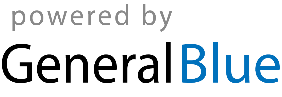 